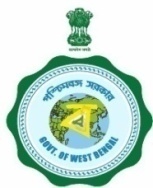 GOVERNMENT OF WEST BENGALIRRIGATION & WATERWAYS DEPARTMENTOFFICE OF THE SUB- DIVISIONAL OFFICERJALPAIGURI INVESTIGATION SUB-DIVISIONCLUB ROAD   :   JALPAIGURIEmail : sdojisdiwd@gmail.comPhone no: 03561-222759 Memo. No. :-                                                                                                                                 Date .28/05/2019            NOTICE INVITING QUOTATION NO - 01/J( Inv) Sub Divn of 2019-2020                     Sealed Quotation  in proforma are hereby invited by the S.D.O. Jalpaiguri Investigation Sub-Division, Club Road, Jalpaiguri from the bonafied owners for hiring taxi  number 1(one) daily basis shifting duty on night /day for using of Flood Warning Authority control room , Office of the Executive Engineer, Jalpaiguri , Irrigation  Division ,Jalpaiguri.                     The Supplier should quote their basis(Including Income Tax & Excluding)the cost  of fuel & lubricants) & strictly as per prescribed form which will be available in the office of the undersigned at free of cost upto 3:00 pm of 03-06-2019 with term & conditions.          The rate should be quoted in figure as well as in word. The quotation will be received up to 2:00 pm of 04-06-2019 & open on the same date in presence of the quotation who may be present at that time.                                                                                                                                                                                                                                                      The acceptance of the quotation will rest upon the appropriate authority who does not bind himself to accept the lowest quotation & reserve the right to reject any or all  the    quotations without signing any reason.         The quotationer will have to present their vehicle for trail run before final acceptance at their own cost. In case of any Discrepancy the Decision of the Executive Engineer, Jalpaiguri Irrigation Division, Jalpaiguri will be final& binding upon the Quotationers.           Price escalation clause will not be admissible. The quotation shall have to enclose the attested  Xerox copy of relevant papers, viz Registration & Blue book,  pollution certificate, Insurance certificate up to date & details of driver particulars (licence, educational qualification, age proof paper)during submission of quotation.                                                  Sub –Divisional Officer                                                                                                                                                                                               Jalpaiguri Investigation Sub- Division                                                                      Club Road, Jalpaiguri Memo. No. :-                                                                                                                                 Date .28/05/2019             Copy forwarded for his kind information and necessary action  to the Executive Engineer, Jalpaiguri Irrigation Division, Club Road,  Jalpaiguri.                                                    Sub –Divisional Officer                                                                                                                                                                                               Jalpaiguri Investigation Sub- Division                                                                      Club Road, Jalpaiguri Contd-P/2Page-2Memo. No. :-                                                                                                                                 Date .28/05/2019                        Copy forwarded for information & wide circulation by display through office Board  to:-The Sub-Divisional Officer, ,Mal  Irrigation Sub Division, Maynaguri Irrigation Sub Division, & Jalpaiguri Irrigation Sub Division.Banarhat Irrigation Sub-Division 		The Station Manager ,Jalpaiguri Railway Station JalpaiguriThe Postmaster, Jalpaiguri Head-Post Office ,Jalpaiguri                                     Office Notice Board.                                                  Sub –Divisional Officer                                                                                                                                                                                               Jalpaiguri Investigation Sub- Division                                                                      Club Road, Jalpaiguri 